Министерство образования, науки и молодёжной политикиКраснодарского краяОтчет по реализации проекта (КИП-2016)за 2018 годГосударственное автономное профессиональное образовательноеучреждение Краснодарского края«Лабинский аграрный техникум»по теме: «Модель сетевого взаимодействия «школа-техникум-предприятие» в рамках создания профориентационного аграрного кластера»г. Лабинск, 2018Паспортная информация1. Юридическое название учреждения (организации): Государственное автономное профессиональное образовательное учреждение Краснодарского края «Лабинский аграрный техникум»2. Учредитель: Министерство образования, науки и молодёжной политики Краснодарского края3. Юридический адрес: 352500 Российская Федерация, Краснодарский край, г. Лабинск, ул. Селивёрстова, 264. ФИО руководителя: Гречанный Николай Александрович, директор 5. Телефон, факс, e-mail: (861-69) 3-29-21, 3-23-74, lsxt2006@yandex.ru6. Сайт учреждения: http://www.lat-labinsk.ru/7. Ссылка на раздел на сайте, посвященный проекту: http://www.lat-labinsk.ru/index.php/sveden/1183-pilotnyj-proekt-agrotekhprofi8. Официальные статусы организации в сфере образования, имевшиеся ранее (за последние 5 лет) и действующие на данный момент: - Краевая инновационная площадка с 2016 года, приказ министерства образования, науки и молодёжной политики Краснодарского края № 5686 от 13.12.2016 года «О присвоении статуса краевых инновационных площадок».-  С 06.12.2017 года присвоен статус по компетенции «Информационные кабельные сети»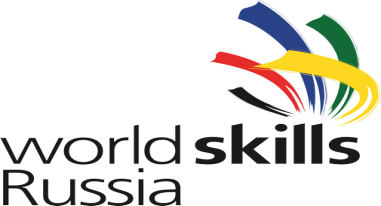 Автор инновационной работы:  Грецова Елена Васильевна 1. Соответствие задачам федеральной и региональной образовательной политики  По своему построению система профессиональной ориентации является сложной структурой, объединяющей деятельность школ, ТЕХНИКУМА, государственных органов управления, РАБОТОДАТЕЛЕЙ и других социальных институтов, ответственных за образование и трудоустройство молодёжи. В этой связи вопросы проведения единой государственной политики по формированию у молодежи в процессе обучения и воспитания осознанного подхода к выбору профессии в соответствии с интересами и способностями каждого, координация профориентационной работы, её методического обеспечения приобретают особую актуальность. Согласно Федеральному  Закону  Российской Федерации «Об образовании в Российской Федерации» от 31.12.12г. № 273-ФЗ, учреждения среднего профессионального образования должны создавать условия для подготовки высокообразованных членов общества и высококвалифицированных специалистов, обладающих профессиональными компетенциями. Профориентационная деятельность в техникуме  предусматривает организацию профориентации на основе системы профессиональной  подготовки (допрофессиональное образование (предпрофильное, профильное обучение) – среднее профессиональное образование (базовый и повышенный уровни, университетские группы) – курсы профессиональной переподготовки и курсы повышения квалификации – высшее профессиональное образование) и эффективное трудоустройство. Создание в ГАПОУ КК ЛАТ благоприятных условий для формирования профессиональной культуры компетентного специалиста нового типа в соответствии с личностными интересами, образовательно-профессиональными запросами   и потребностями рынка труда, соответствует задачам федеральной и региональной образовательной политики. Реализация многоуровневой подготовки специалистов для предприятий на основе интеграции образовательного учреждения и предприятий – работодателей в рамках кластерной среды обеспечит повышение качества профессионального образования, сокращение сроков подготовки, закрепление выпускников на предприятиях, создание гибкой системы повышения квалификации квалифицированных специалистов для предприятий с учетом текущих и прогнозных требований производства.Система профориентации техникума призвана увязать потребности предприятий региона в кадрах определенного уровня профессиональной подготовки и возможностью каждого обучающегося освоить определенный уровень профессии в рамках единого образовательного комплекса в соответствии с профессионально-личностной направленностью и готовностью. Раннее вовлечение школьников в профессиональную среду техникума значительно снижает риск разочарования в выбранной профессии, повышает успешность профессиональной адаптации и трудоустройства.2. Задачи отчётного периода1.Выявление основных компонентов модели интеграции профессионального и общего образования при организации системы аграрного кластера в г. Лабинске, Лабинском и близлежащих  районов, определить их преемственность и взаимосвязь.		Разработаны  механизмы формирования профессионального самоопределения учащихся предпрофильных классов,  профессиональной направленности обучающихся в условиях реализации непрерывного образования и экспериментально проверяются  их эффективность.2. Обеспечение скоординированности действий техникума и работодателей по вопросам профориентации для повышения качества подготовки специалистов с профессиональным образованием различного уровня в рамках единой кластерной среды.ГАПОУ КК ЛАТ одним из первых в крае применил на практике во-влечения социальных партнеров в профориентационную работу, используя для реализации проекта, базового социального партнера- предприятие -  ООО АФ «Прогресс» Лабинского района в лице его  генерального директора А.В.Неженец. За отчетный период в создание аграрного кластера вошли другие предприятия АПК края.- АО фирма «Агрокомплекс» им. Н.И. Ткачева (ст. Выселки Краснодарский край) - генеральный директор Хворостина Евгений Николаевич- ООО «Управляющая компания Агрохолдинг «Кубань», Усть-Лабинский район – генеральный директор Рогозин Леонид Викторович- ООО АФ «Сельхоз-Галан»  (ст. Константиновская, Курганинский район) 3. Разработка направлений развития профориентационной работы ГАПОУ КК ЛАТ. 	Активизировать ресурсный потенциал техникума для обеспечения качества профориентационной деятельности субъектов профессионального самоопределения, профессионализации обучающихся.Организовать педагогическое сопровождение профессионального самоопределения, личностного и профессионального развития обучающихся на всех этапах уровневой профессиональной подготовки.3. Содержание инновационной деятельности за отчётный период Приложение 1: 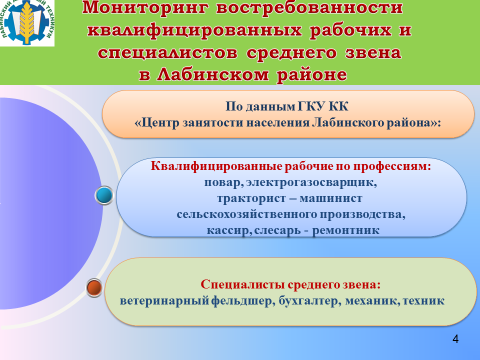 Диаграмма: Количество поданных заявлений по годам: 2017, 2018.Приложение 2.Графикпосещения обучающимися 9-х классовобщеобразовательных организаций Лабинского районамастер-классов по специальностямГАПОУ КК «Лабинский аграрный техникум»4. Инновационность  Инновационная  деятельность в ГАОУ КК ЛАТ  предусматривает организацию профориентации на основе системы профессиональной  подготовки (допрофессиональное образование (предпрофильное, профильное обучение) – среднее профессиональное образование (базовый и повышенный уровни, университетские группы) – курсы профессиональной переподготовки и курсы повышения квалификации – высшее профессиональное образование) и эффективное трудоустройство. Инновационное преобразование программы состоит в организации создания трех ведущих подсистем: допрофессиональную,  профессиональной подсистему, подсистему трудоустройства выпускников.Допрофессиональная подсистема (предпрофильное, профильное обучение)  профориентации направлена на развитие у школьников личностного смысла в приобретении познавательного опыта и интереса к профессиональной деятельности, формирование профессионального самоопределения учащихся.Все ступени профессиональной  подсистемы (начальное профессиональное образование – среднее профессиональное образование (базовый и повышенный уровни, университетские классы) – курсы профессиональной переподготовки и курсы повышения квалификации – высшее профессиональное образование) профориентации решает задачи формирования профессиональной культуры, личностного и профессионального развития профессиональной устойчивости обучающегося; обучения действиям по саморазвитию, формированию профессиональных качеств в избранном виде труда; обучения способам повышения эффективности профессионального труда.Система трудоустройства выпускников способствует содействию в трудоустройстве молодому специалисту с учетом потребностей в системе АПК региона. 5. Измерение и оценка качества инновации Для измерения и оценки качества инновационного проекта в подсистемах можно выделить следующие критерии:•	Обеспечение качества профориентационной деятельности в техникуме на основе кластерного подхода;•	организация целостной системы профориентационной работы на всех ступенях обучения в рамках единой кластерной среды.Критерии и показатели 1 подсистемы –готовность старшеклассников к профессиональному самоопределению. Индивидуальный характер любого профориентационного воздействия (учет индивидуальных особенностей обучающегося, опыт трудовых действий, развития профессионально важных качеств);Направленность профориентационных воздействий прежде всего на всестороннее развитие личности (предоставление свободы в выборе профессии, создание возможности для пробы сил в различных областях профессиональной деятельности, пробуждение активности в самостоятельном выборе сферы профессиональной деятельности и определении профессионального плана).В качестве показателей результативности и эффективности  профориентационной  работы 2 подсистемы,-со студентами техникума на этапе профессиональной подготовки могут считаться:•	достаточная информация о профессиональной деятельности. Показателем достаточности информации в данном случае является низкий процент отсева обучающихся первого года обучения и высокий процент выпускников, продолживших обучение в вузах по профилю полученной профессии или специальности.•	уверенность обучающегося в социальной значимости выбранной сферы труда, т. е. сформированное отношение к своей профессии как к жизненной ценности.•	степень профессионального самосознания студента. От того, насколько глубоко он сможет изучить свои профессионально значимые качества, во многом будет зависеть успешность его профессиональной самореализации.•	востребованность выпускника на рынке труда и его успешная адаптация на рабочем месте. Критерии и показатели 3 подсистемы: •подтверждение обоснованности выбора профессии. Показатели сформированности обоснованного профессионального выбора — это самостоятельно проявляемая обучающимся активность по получению дополнительной информации по своей профессии, занятие исследовательской и проектной деятельностью, самостоятельное определение дальнейшего профессионального маршрута;•	умение соотносить требования профессии к человеку со знаниями своих индивидуальных особенностей, те из них, которые непосредственно влияют на успех в профессиональной деятельности, т. е. профессионально важные качества. Сформированность последних — дополнительный критерий обоснованности выбора профессии. •востребованность выпускника на рынке труда и его успешная адаптация в специальности или профессии.6. Результативность 26.10.2018 г-Мероприятие «День открытых дверей для директоров школ Усть-Лабинского района». На мероприятии присутствовали : начальник управления образования МО Усть-Лабинский район –Тимонина Н.В.,директора  общеобразовательных организаций Усть-Лабинского района – 12 человек. Была проведена экскурсия по учебному заведению с посещением учебно-производственных подразделений «Птичий дом», «Белый клык», «Диагност». http://www.lat-labinsk.ru/index.php/novosti/1451-setevoe-vzaimodejstvie-gapou-kk-lat-upravlenie-obrazovaniya-mo-ust-labinskij-rajon31 октября 2018г. на базе техникума прошло мероприятие «Стажировка учителей технологии», в котором приняли участие 40 человек. Учителя технологии Кавказского, Тбилисского и Лабинского районов посетили учебные комплексы, учебное хозяйство, мастерские и лаборатории учебного заведения.   http://www.lat-labinsk.ru/index.php/novosti/1455-stazhirovka-uchitelej-tekhnologii-na-baze-gapou-kk-lat В период с 14 по 21 января 2018 года  проводился I1I Региональный чемпионат  «Молодые профессионалы»  WorldSkills Russia Краснодарского краяпо компетенции «информационные кабельные сетиВ поселке Мостовском, село Упенское, г. Курганинске проводились мероприятия -Ярмарка вакансий учебных и рабочих мест «Планета ресурсов». Основная задача проведения данных мероприятий помочь учащимся выпускных классов сделать правильный профессиональный выбор, получить хорошую профессию или специальность, востребованные на рынке труда.http://www.lat-labinsk.ru/index.php/iii-regionalnyj-chempionat-molodye-professionaly-worldskills-russia-krasnodarskogo-kraya В рамках проекта «Работай в России!» с 15 по 21 октября 2018 года проводилась Всероссийская Профориентационная акция «Неделя без турникетов». Студенты 3-го курса специальностей «Механизация сельского хозяйства», «Компьютерне системы и комплексы» приняли участие в данном мероприятии. Администрацией техникума была организована экскурсия на предприятие ООО «Губский кирпичный звод», ЗАО «Кубанькабель» город Армавир. http://www.lat-labinsk.ru/index.php/novosti/1430-ekskursiya-na-predpriyatie-kubankabel В рамках пилотного  инновационного проекта «Модель сетевого взаимодействия школа-техникум-предприятие» в течении года проходили занятия школьников  9-х классов ст.Чамлыкской (Лабинский р-н) , село Унароково (Мостовкой р-н) на базе техникума по следующим направлениям: Ветеринария, Механизация сельского хозяйства,  Агрономия, Компьютерные системы и комплексы.Студенты и преподаватели Лабинского аграрного техникума приняли участие в мероприятии «Ярмарка вакансий и учебных рабочих мест «Планета ресурсов» по приглашению ГКУ КК «Центр занятости населения Курганинского района». http://www.lat-labinsk.ru/index.php/novosti/1475-yarmarka-vakansij-planeta-resursovВ городском Доме культуры г. Лабинска ЦЗН Лабинского района была организована ярмарка вакансий учебных рабочих мест «Вместе планируем профессиональный успех». В мероприятии приняли участие представители всех специальностей учебного заведения. Количество школьников г. Лабинска и Лабинского района, посетивших мероприятие, составило 553 человека. Студенты Лабинского аграрного техникума представили каждую специальность и провели мастер-классы. http://www.lat-labinsk.ru/index.php/novosti/1475-yarmarka-vakansij-planeta-resursov В ГАПОУ КК ЛАТ прошёл отбор кандидатов на сельскохозяйственную практику в Германию. Собеседование проходило ПО СКАЙПУ. Проводла собеседовние -организатор практики «АграрКонтакты Интернациональ» - Ирина Фомин. Все студенты, участвующие в отборе, с успехом выдержали это испытание и, соответственно, попали в число участников программы практики. http://lat-labinsk.ru/index.php/novosti/1157-otbor-kandidatov-naelskokhozyajstvennuyu-praktiku-v-germaniyu На базе Эколого-биологического центра преподаватель ветеринарных дисциплин Евдокимова Л.В., студенты 3 курса специальности «Ветеринария» совместно с педагогом дополнительного образования Ковалёвой Т.И., учащимися  МОБОУ СОШ № 4, 4 класс – учащиеся объединения «Орнитолог - исследователь» провели круглый стол «Юный ветеринар - орнитолог» -  взаимосвязь ветеринарии с орнитологией. http://lat-labinsk.ru/index.php/novosti/1138-kruglyj-stol-yunyj-veterinar-ornitolog7. Организация сетевого взаимодействия  За отчетный период работы краевой инновационной площадки было заключены договора о сетевом взаимодействии со следующими организациями:Договор о сетевом взаимодействии образовательных организаций- №6 от 11.01.2017 года ГАПОУ КК ЛАТ- МБОУ СОШ № 16 село Унароково Мостовского района;Договор о сетевом взаимодействии образовательных организаций- № 7 от 01.02.2017 года ГАПОУ КК ЛАТ – МБОО ДО ЭБЦ города Лабинска;Соглашение о стратегическом сотрудничестве и партнерстве № 1/0-17 от 11.02.2017 года ГАПОУ КК ЛАТ – ФГБОУ ВО Ставропольский ГАУ;Договор о сетевой форме реализации взаимодействия от 19.10.2017 г.; Соглашение о взаимодействии между ГКУ КК ЦЗН Лабинского района о образовательными организациями СПО на 2018-2019 год от 15.12.2017 года.8. Апробация и диссеминация результатов деятельности КИП 1.Мероприятие «День открытых дверей для директоров школ города Уть-Лабинска»2. Проведение и участие в районном родительском собрании в  городе Усть –Лабинск совместно с руководителями предприятия.3. Проведение и участие в родительском собрании в  станице Родниковская Курганинсого района совместно с руководителями предприятия.4. Проведение и участие в родительском собрании в  станице Константиновская Курганинского района совместно с руководителями предприятия.№ п\пВид деятельностиРезультаты1ДиагностическаядеятельностьБыли проведены следующие виды деятельности:Анализ потребностей региона в специалистах и рабочих кадрах реализуемых в техникуме направлений профессиональной подготовки, составлена аналитическая справкаПроведен мониторинг востребованности специалистов среднего звена, составлена аналитическая справка (Приложение 1.)Внедрение Интернет-технологий и электронных средств в практику профориентационной работы со школьниками,создание  компьютерного мониторинга профессиональных свойств личности2ТеоретическаядеятельностьРазработаны договора об открытии профильных классов по школам, в которых выявлена потребность в получении проф. образования реализуемых в техникуме направлений проф. подготовкиРазработаны формы 3-х стороннего соглашения: Предприятия Агро направленности - Управление образования - ГАПОУ КК ЛАТ3ПрактическаядеятельностьПодписаны соглашения о сотрудничестве,  сформированы проектно- программные мероприятия в рамках сетевого взаимодействия с учётом особенностей и потребностей районаОрганизовано профессиональное просвещение участников процесса в условиях предпрофильного обучения, созданы агроклассы Проведены программные мероприятия профориентационной направленности со всеми обучающимися сельских и городских школ и их родителямиРазвитие сетевого взаимодействия и проведение программных межведомственных мероприятий для сформированных мобильных групп на базе ГАПОУ КК ЛАТ, агропредприятий региона в соответствии с уровнем и содержанием интересов и склонностей обучающихся Совершенствование содержания профориентационной деятельности на довузовском этапе:разработано научно-методическое сопровождение профориентационной  работы;оказана абитуриентам техникума психолого-педагогическая поддержка;привлечение школьников к работе в мастерских и лабораториях техникума (Приложение 2);организация профориентационных промоакций в средних образовательных учреждениях г. Лабинска с привлечением к данной деятельности активных обучающихся техникума (агитбригаду, волонтеров – профориентаторов);организация рекламной деятельности, направленной на повышение степени популярности профессий и специальностей, обучение по которым проводится в ГАПОУ КК «Лабинский аграрный техникум»;организация летней занятости школьников по графику 4МетодическаядеятельностьРазработаны рабочие образовательная программы для школьников «Сетевые компьютерные технологии», «Моделирование и прототепирование», «Беспилотные летательные аппараты», «Автомеханик»Проведены совместные мероприятия  для школьников предпрофильных классов эколого-биологического центра г. Лабинска и обучающихся техникума5ТрансляционнаядеятельностьРазмещение на сайте техникума результатов деятельности, распространение опыта работы ГАПОУ КК ЛАТ по теме инновационной площадки.ДатаШколыКол-восопровождающихКол-во обучающихсяИтого07.02.2018(75 человек)СОШ № 12575907.02.2018(75 человек)СОШ № 119 «Б»1151614.02.2018(302 человека)СОШ № 22646614.02.2018(302 человека)СОШ № 49 «А»1252614.02.2018(302 человека)СОШ № 49 «Б»1272814.02.2018(302 человека)СОШ № 61252614.02.2018(302 человека)СОШ № 99 «Б»1252614.02.2018(302 человека)СОШ № 131202114.02.2018(302 человека)ООШ № 1715614.02.2018(302 человека)ООШ № 181101114.02.2018(302 человека)СОШ № 222202214.02.2018(302 человека)СОШ № 25191014.02.2018(302 человека)ООШ № 2717814.02.2018(302 человека)СОШ № 281212214.02.2018(302 человека)СОШ № 3013414.02.2018(302 человека)СОШ № 3113414.02.2018(302 человека)СОШ № 321101114.02.2018(302 человека)СОШ № 331101121.02.2018(118 человек)СОШ № 31252621.02.2018(118 человек)СОШ № 49 «В»1293021.02.2018(118 человек)СОШ № 49 «Г»1272821.02.2018(118 человек)СОШ № 119 «А»1151621.02.2018(118 человек)ООШ № 141171828.02.2018(145 человек)СОШ № 51202128.02.2018(145 человек)СОШ № 71303128.02.2018(145 человек)СОШ № 101101128.02.2018(145 человек)СОШ № 151101128.02.2018(145 человек)СОШ № 161252628.02.2018(145 человек)СОШ № 20191028.02.2018(145 человек)СОШ № 211262728.02.2018(145 человек)ООШ № 2414528.02.2018(145 человек)ООШ № 2612314.03.2018(22 человека)СОШ № 2812122Итого:Итого:36626662